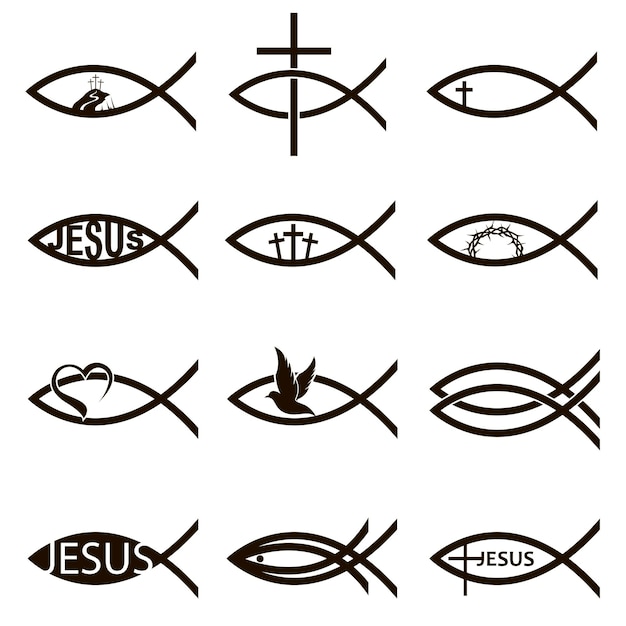 DateWho participatesTimeWhereAugust 31st ,2023Bingo Sign upFamilies & children5:45-6:45pm Parent meeting in          K of C classroomkids go with leadersSeptember 6th,2023Bible IntroSpeaker-RItaFamilies & children5:45-6:45pmParents in sanctuaryKids with leadersSeptember 20th  ,2023Faith Fun NightBible gameschildren5:45-6:45pmParents sign kids in/out in parish hallOctober 4th ,2023 CreationKahoot-Deacon BillFamilies & children5:45-6:45pmParents in sanctuaryKids with leadersOctober 18th,2023Faith Fun NightGlow rosaryChildren5:45-6:45pmParents sign kids in/out in parish hallNovember 1st,2023The Fall of ManspeakerFamilies & childrenMass at 5:30 Short meeting after mass & kids snackNovember 15th,2023Faith Fun Night rehearse kid’s Skit/playchildren5:45-6:45pmParents sign kids in/out in parish hallNovember 29,2023ADVENT NIGHT(activities, food & kid’s skit/play)Families & children5:45-?Sanctuary & parish hallDecember 6th,2023Covenants and SacramentsspeakerFamilies & children5:45-6:45pmParents in sanctuaryKids with leadersDecember 13, 2023Faith Fun Nightchildren5:45-6:45pmParents sign kids in/out in parish hallJanuary 3rd , 2024God’s Covenant with AbrahamspeakerFamilies & children5:45-6:45pmParents in sanctuaryKids with leadersJanuary 17th , 2024Faith Fun Nightchildren5:45-6:45pmParents sign kids in/out in parish hallJanuary 31st, 2024God’s covenant with MosesspeakerFamilies & children5:45-6:45Parents in sanctuaryKids with leadersFebruary 7th  , 2024LENT NIGHT(Prayer, food, activities)Families & childrenPrayer service 5:45pm-?Sanctuary & parish hallFebruary 21st, 2024Faith Fun Nightchildren5:45-6:45pmParents sign kids in/out in parish hallMarch 6th  , 2024Jesus the New MosesFamilies & children5:45-6:45pmParents in sanctuaryKids with leadersMarch 20th, 2024Faith Fun Nightchildren5:45-6:45pmParents sign kids in/out in parish hallApril 3rd  , 2024God’s covenant with DavidFamilies & children5:45-6:45pmParents in sanctuaryKids with leadersApril 17th, 2024Faith Fun Nightchildren5:45-6:45pmParents sign kids in/out in parish hall May 1st, 2024Mary and IsraelFamilies & children5:45-6:45pmParents in sanctuaryKids with leaders